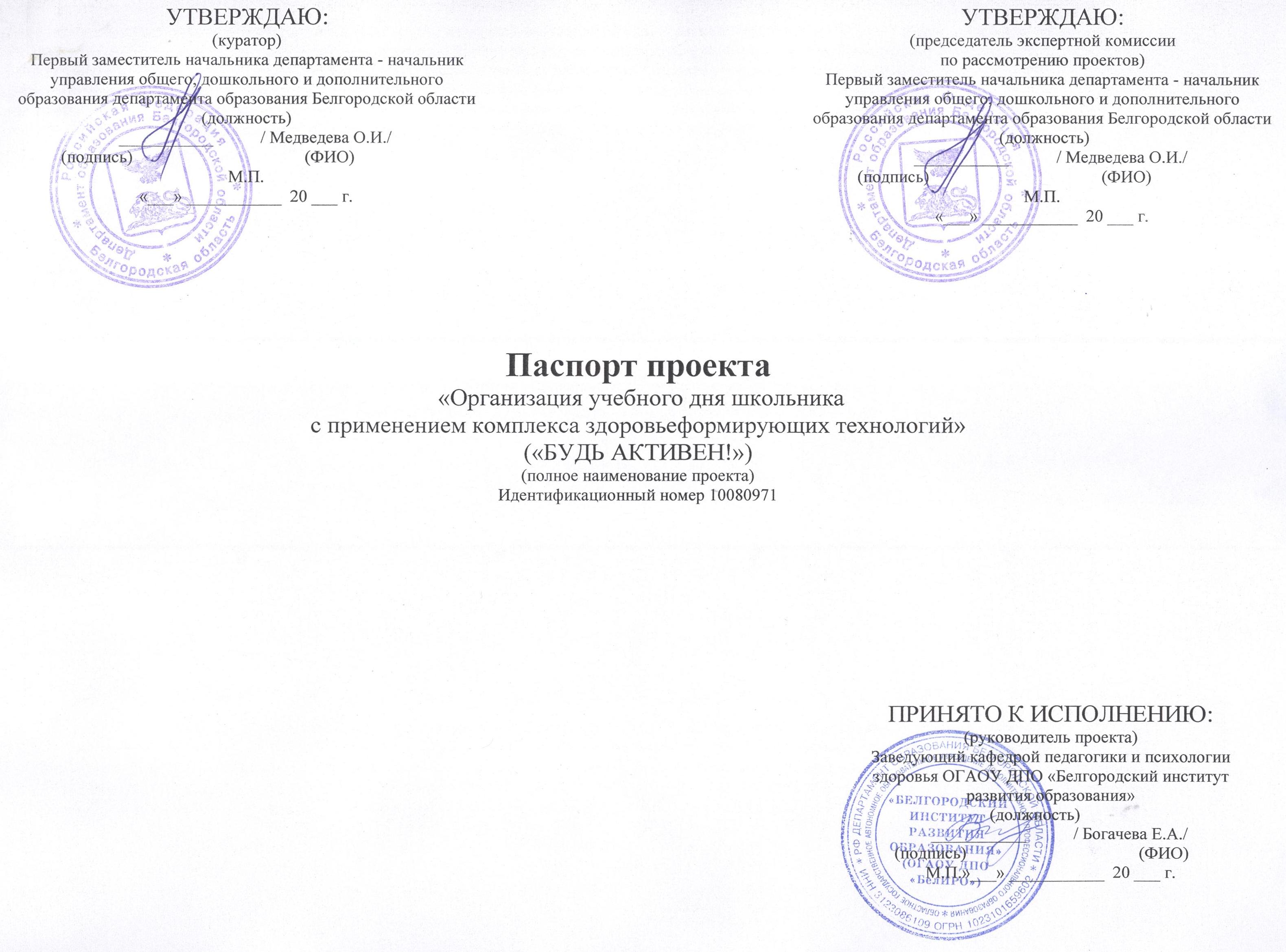 Общие сведения о документеГруппа управления проектомОснование для открытия проектаЦель и результат проектаОграничения проекта Критерии оценки и характеристика проектаОснование для составления документа:Постановление правительства Белгородской области от 31 мая 2010 года №202-пп «Об утверждении Положения об управлении проектами в органах исполнительной власти и государственных органах Белгородской области»Назначение документа:регламентация взаимодействия между основными участниками проекта, закрепление полномочий и ответственности каждой из сторон в связи с реализацией проектаКоличество экземпляров и место хранения:выпускается в 3-х экземплярах, которые хранятся, соответственно, у руководителя проекта, куратора проекта и председателя экспертной комиссии по рассмотрению проектовСодержание:Группа управления проектомОснование для открытия проектаЦель и результат проектаОграничения проектаКритерии оценки и характеристика проектаИзменения:изменения в паспорт проекта вносятся путем оформления ведомости изменений Название и реквизиты организацииФИО,должность, контактные данные представителяНаименование и реквизиты документа, подтверждающегоучастие представителя в проектеКоординирующий орган:«_Департамент образования Белгородской области_»Куратор проекта:  Медведева Ольга Ильинична, первый заместитель начальника департамента образования области - начальник управления общего, дошкольного и дополнительного образованияТелефон: 8(4722) 32-16-46Адрес: г.Белгород, ул. Преображенская, д.80  E-mail: beluno@belregion.ruПриказ департамента образования Белгородской областиот «31» мая  2016г. № 1958 Исполнитель:«_ОГАОУ ДПО Белгородский институт развития образования_»Руководитель проекта: Богачева Елизавета Алексеевна, заведующий кафедрой педагогики и психологии здоровьяТелефон: 8(4722) 31-58-15Адрес: г. Белгород, ул. Студенческая, д.14E-mail: bogacheva_59@mail.ruПриказ департамента образования Белгородской областиот «31» мая  2016г. № 1958 Направление Стратегии развития дошкольного, общего и дополнительного образования Белгородской области на 2013 - 2020 годы, утвержденной постановлением Правительства Белгородской области от 28.10.2013 N 431-пп.Доступность качественного общего образования, совершенствование его содержания Наименование подпрограммы государственной программы «Развитие образования Белгородской области на 2014-2020 годы»Подпрограмма 2. «Развитие общего образования»Стратегический показатель государственной программы «Развитие образования Белгородской области на 2014-2020 годы»Удельный вес численности обучающихся организаций общегообразования, обучающихся по новым федеральным государственнымобразовательным стандартам – 76%Сведения об инициации проектаИнициатор: Богачева Елизавета Алексеевна, заведующий кафедрой педагогики и психологии здоровья ОГАОУ ДПО «Белгородский институт развития образования»Дата регистрации: 08.06.2016г.Формальное основание для открытия проекта: Протокол поручений, данных Губернатором области на оперативном совещании с участием членов Правительства области по рассмотрению текущих вопросов от 16.11.2015 г.Измеримая цель проекта:Повысить средний показатель недельного объема  двигательной активности школьников 22 пилотных образовательных организаций с 7 часов до  9 часов к концу 2017 годаПовысить средний показатель недельного объема  двигательной активности школьников 22 пилотных образовательных организаций с 7 часов до  9 часов к концу 2017 годаСпособ достижения цели:Разработка и апробация модели организации учебного дня школьника с применением комплекса здоровьеформирующих технологийРазработка и апробация модели организации учебного дня школьника с применением комплекса здоровьеформирующих технологийРезультат проекта:Результат:Вид подтверждения:Результат проекта:Разработана и апробирована модель организации учебного дня школьника с применением комплекса здоровьеформирующих технологий, обеспечивающая повышение среднего показателя недельного объема  двигательной активности школьниковОтчетТребования к результату проекта:Требование:Вид подтверждения:Требования к результату проекта:Проведена входная и итоговая диагностика объема двигательной активности школьников 22 образовательных организацийАналитический отчетТребования к результату проекта:Не менее 7000  обучающихся охвачено апробацией модели организации учебного дня школьника с применением комплекса здоровьеформирующих технологий, обеспечивающая повышение среднего показателя недельного объема  двигательной активности школьниковАналитические отчеты руководителй пилотных ООТребования к результату проекта:Организовано не менее 22 тематических родительских собраний по апробации модели организации учебного дня школьника с применением комплекса здоровьеформирующих технологий, обеспечивающая повышение среднего показателя недельного объема  двигательной активности школьников Фотоотчеты Требования к результату проекта:Организовано не менее 22 встреч обучающихся пилотных ОО со спортсменами Фотоотчеты Требования к результату проекта:Проведена научно-практическая конференция «Проблемы и перспективы использования здоровьеформирующих технологий в образовательных организациях Белгородской области»Сборник материалов конференции, фотоотчетТребования к результату проекта:Проведено не менее 22 флэш-мобов в образовательных организацияхФотоотчетыТребования к результату проекта:Проведено не менее 6 областных конкурсов по организации учебного дня школьника с применением комплекса здоровьеформирующих технологий, обеспечивающих повышение среднего показателя недельного объема  двигательной активности школьниковПриказы о проведении конкурсовТребования к результату проекта:Проведено не менее 5 методических семинаров  (общей численностью не менее 95 человек)  по апробации и внедрению модели организации учебного дня школьника для руководителей и педагогов 22 пилотных ООФотоотчеты о проведении семинаровТребования к результату проекта:Разработан и используется «Дневник двигательной активности школьника»«Дневник двигательной активности школьника»Требования к результату проекта:Разработано и растиражировано не менее 50 экземпляров методических рекомендаций  по организации учебного дня школьника с применением комплекса здоровьефомирующих технологий, направленных на повышение двигательной активностиМетодические рекомендацииПользователи результатом проекта:Учащиеся, родители, педагоги общеобразовательных организаций, общественность Белгородской областиУчащиеся, родители, педагоги общеобразовательных организаций, общественность Белгородской областиБЮДЖЕТ ПРОЕКТА (тыс. руб.):БЮДЖЕТ ПРОЕКТА (тыс. руб.):Целевое бюджетное  финансирование:федеральный бюджет:0.0областной бюджет:450.0местный бюджет:0.0Внебюджетные источники финансирования:средства хозяйствующего субъекта:0.0заемные средства:0.0прочие (указать):0.0Общий бюджет проекта:450.0СРОКИ РЕАЛИЗАЦИИ ПРОЕКТА (чч.мм.гг.)СРОКИ РЕАЛИЗАЦИИ ПРОЕКТА (чч.мм.гг.)Дата начала проекта (план):01.06.2016Дата завершения проекта (план):25.12.2017КРИТЕРИИ УСПЕШНОСТИ ПРОЕКТАКРИТЕРИИ УСПЕШНОСТИ ПРОЕКТАКРИТЕРИИ УСПЕШНОСТИ ПРОЕКТАНаименование критерияПоказательПоказательОтклонение по бюджету (п.4)Превышение на не более  22,5  тыс. руб.  относительно базового бюджета проекта соответствует 15% успешности проектаПревышение на не более  22,5  тыс. руб.  относительно базового бюджета проекта соответствует 15% успешности проектаОтклонение по срокам(п. 4):Превышение на не более  23 дня   относительно установленного срока окончания проекта соответствует 15% успешности проектаПревышение на не более  23 дня   относительно установленного срока окончания проекта соответствует 15% успешности проектаДостижение  результата проекта (п. 3.3.):Наличие результата проекта:  соответствует 55% успешности проектаНаличие результата проекта:  соответствует 55% успешности проектаСоблюдение требований к результату проекта(п. 3.4.):Наличие следующих требований к результату проекта: соответствует 15% успешности проектаНаличие следующих требований к результату проекта: соответствует 15% успешности проектаХАРАКТЕРИСТИКА  ПРОЕКТАХАРАКТЕРИСТИКА  ПРОЕКТАХАРАКТЕРИСТИКА  ПРОЕКТАТерритория реализации проектаТерритория реализации проектаБелгородская областьУровень сложности проектаУровень сложности проектаСреднийТип проектаТип проектаСоциальный